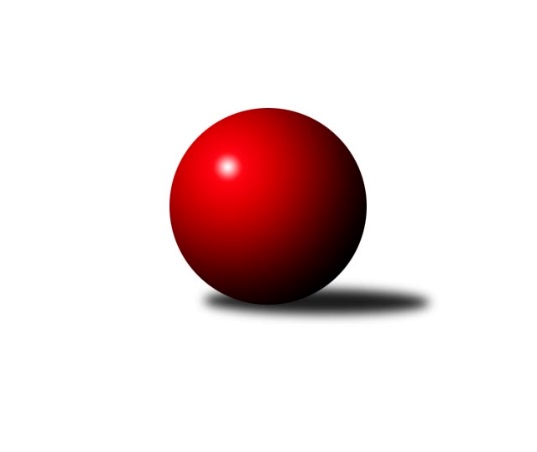 Č.24Ročník 2017/2018	24.3.2018Nejlepšího výkonu v tomto kole: 1708 dosáhlo družstvo: SK Skalice BKrajský přebor Libereckého kraje 2017/2018Výsledky 24. kolaSouhrnný přehled výsledků:TJ Kuželky Česká Lípa C	- TJ Doksy D	3:3	1518:1518	4.5:3.5	21.3.TJ Kuželky Česká Lípa B	- TJ Spartak Chrastava	5:1	1594:1519	6.0:2.0	21.3.TJ Dynamo Liberec B	- TJ Lokomotiva Liberec B	4:2	1663:1627	5.0:3.0	21.3.SK Skalice C	- SK Skalice B	1:5	1622:1708	2.5:5.5	22.3.SK Plaston Šluknov B	- TJ Sokol Blíževedly B	5:1	1658:1507	6.0:2.0	23.3.TJ Doksy C	- TJ Bižuterie Jablonec n. N.  B	2:4	1448:1460	4.0:4.0	23.3.TJ Doksy B	- TJ Lokomotiva Liberec	4:2	1588:1586	4.0:4.0	24.3.Tabulka družstev:	1.	TJ Dynamo Liberec B	23	18	0	5	99.0 : 39.0 	116.5 : 67.5 	 1611	36	2.	TJ Kuželky Česká Lípa B	24	18	0	6	97.0 : 47.0 	121.5 : 70.5 	 1615	36	3.	SK Plaston Šluknov B	24	17	0	7	94.0 : 50.0 	117.0 : 75.0 	 1591	34	4.	TJ Lokomotiva Liberec B	24	17	0	7	91.0 : 53.0 	108.5 : 83.5 	 1600	34	5.	TJ Lokomotiva Liberec	24	15	0	9	80.5 : 63.5 	106.0 : 86.0 	 1568	30	6.	SK Skalice B	24	13	0	11	79.0 : 65.0 	99.5 : 92.5 	 1536	26	7.	TJ Bižuterie Jablonec n. N.  B	24	12	1	11	76.0 : 68.0 	96.0 : 96.0 	 1522	25	8.	TJ Sokol Blíževedly B	24	12	0	12	73.5 : 70.5 	93.5 : 98.5 	 1536	24	9.	SK Skalice C	23	10	1	12	65.5 : 72.5 	94.5 : 89.5 	 1520	21	10.	TJ Doksy B	24	10	1	13	61.5 : 82.5 	79.5 : 112.5 	 1533	21	11.	TJ Spartak Chrastava	24	10	0	14	65.0 : 79.0 	92.0 : 100.0 	 1496	20	12.	TJ Doksy D	24	4	3	17	40.0 : 104.0 	73.0 : 119.0 	 1493	11	13.	TJ Doksy C	24	4	1	19	42.0 : 102.0 	73.0 : 119.0 	 1428	9	14.	TJ Kuželky Česká Lípa C	24	3	1	20	38.0 : 106.0 	65.5 : 126.5 	 1443	7Podrobné výsledky kola:	 TJ Kuželky Česká Lípa C	1518	3:3	1518	TJ Doksy D	Tomáš Ludvík	 	 158 	 184 		342 	 0:2 	 406 	 	189 	 217		Aleš Stach	Václav Tomšů	 	 213 	 162 		375 	 1:1 	 378 	 	196 	 182		Václav Bláha st.	Jiří Kraus	 	 198 	 208 		406 	 1.5:0.5 	 362 	 	154 	 208		Martina Stachová	Dan Paszek	 	 203 	 192 		395 	 2:0 	 372 	 	196 	 176		ml. Klíma, ml.rozhodčí: Nejlepšího výkonu v tomto utkání: 406 kuželek dosáhli: Aleš Stach, Jiří Kraus	 TJ Kuželky Česká Lípa B	1594	5:1	1519	TJ Spartak Chrastava	Jiří Coubal	 	 163 	 237 		400 	 1:1 	 403 	 	197 	 206		Karel Mottl	Jaroslav Košek	 	 189 	 193 		382 	 1:1 	 368 	 	193 	 175		Dana Husáková	Jiří Ludvík	 	 205 	 209 		414 	 2:0 	 383 	 	203 	 180		Vlasta Ládková	Petr Jeník	 	 206 	 192 		398 	 2:0 	 365 	 	189 	 176		Jana Vokounovározhodčí: Nejlepší výkon utkání: 414 - Jiří Ludvík	 TJ Dynamo Liberec B	1663	4:2	1627	TJ Lokomotiva Liberec B	Ludvík Szabo	 	 214 	 222 		436 	 1:1 	 440 	 	226 	 214		Jana Susková	Zdeněk Pecina st.	 	 202 	 188 		390 	 1:1 	 398 	 	197 	 201		Nataša Kovačovičová	Ladislav, Wajsar ml.	 	 236 	 193 		429 	 1:1 	 422 	 	226 	 196		Jana Kořínková	Radek Chomout	 	 205 	 203 		408 	 2:0 	 367 	 	189 	 178		Václav Žitnýrozhodčí: Nejlepší výkon utkání: 440 - Jana Susková	 SK Skalice C	1622	1:5	1708	SK Skalice B	Libor Křenek	 	 215 	 211 		426 	 0:2 	 478 	 	248 	 230		st. Javorek, st.	Jiří Horník	 	 230 	 202 		432 	 1:1 	 453 	 	216 	 237		Petr Tregner	Miloš Hamal	 	 195 	 175 		370 	 0:2 	 414 	 	201 	 213		Petra Javorková	Martin Foltyn	 	 196 	 198 		394 	 1.5:0.5 	 363 	 	196 	 167		Miroslava Löffelmannovározhodčí: Nejlepšího výkonu v tomto utkání: 478 kuželek dosáhli: st. Javorek, st.	 SK Plaston Šluknov B	1658	5:1	1507	TJ Sokol Blíževedly B	Petr Tichý	 	 204 	 214 		418 	 1:1 	 428 	 	224 	 204		Vlastimil Václavík	Jan Marušák	 	 172 	 220 		392 	 1:1 	 371 	 	200 	 171		Aneta Kuchynková	Anita Morkusová	 	 197 	 225 		422 	 2:0 	 384 	 	194 	 190		Radim Houžvička	Dušan Knobloch	 	 212 	 214 		426 	 2:0 	 324 	 	165 	 159		Ludmila Tomáškovározhodčí: Nejlepší výkon utkání: 428 - Vlastimil Václavík	 TJ Doksy C	1448	2:4	1460	TJ Bižuterie Jablonec n. N.  B	Jakub Šimon	 	 183 	 185 		368 	 2:0 	 349 	 	179 	 170		ml. Seifertová, ml.	Zdeněk Chadraba	 	 192 	 221 		413 	 2:0 	 320 	 	158 	 162		Iva Kunová	Filip Doležal	 	 150 	 173 		323 	 0:2 	 379 	 	192 	 187		Daniel Paterko	Natálie Kozáková	 	 168 	 176 		344 	 0:2 	 412 	 	212 	 200		Josef Kunarozhodčí: Nejlepší výkon utkání: 413 - Zdeněk Chadraba	 TJ Doksy B	1588	4:2	1586	TJ Lokomotiva Liberec	Martina Chadrabová	 	 187 	 203 		390 	 1:1 	 397 	 	173 	 224		Jaromír Tomášek	Miloslav Šimon	 	 216 	 200 		416 	 2:0 	 350 	 	174 	 176		st. Pašek, st.	Radek Kozák	 	 205 	 200 		405 	 1:1 	 378 	 	210 	 168		Zdeněk Adamec	Kateřina Stejskalová	 	 186 	 191 		377 	 0:2 	 461 	 	220 	 241		Aleš Havlíkrozhodčí: Nejlepší výkon utkání: 461 - Aleš HavlíkPořadí jednotlivců:	jméno hráče	družstvo	celkem	plné	dorážka	chyby	poměr kuž.	Maximum	1.	Aleš Havlík 	TJ Lokomotiva Liberec	434.44	295.8	138.7	5.9	6/7	(488)	2.	Jana Susková 	TJ Lokomotiva Liberec B	432.81	295.1	137.7	3.3	8/8	(461)	3.	Vlastimil Václavík 	TJ Sokol Blíževedly B	432.35	302.1	130.2	5.9	7/8	(484)	4.	Petr Tichý 	SK Plaston Šluknov B	420.35	290.2	130.2	7.3	7/7	(459)	5.	Josef Kuna 	TJ Bižuterie Jablonec n. N.  B	420.17	286.5	133.7	3.9	8/8	(486)	6.	Ludvík Szabo 	TJ Dynamo Liberec B	418.73	291.9	126.8	6.2	8/8	(437)	7.	Jaroslav Chlumský 	TJ Spartak Chrastava	412.94	285.4	127.5	6.6	6/8	(449)	8.	Anita Morkusová 	SK Plaston Šluknov B	412.10	294.7	117.4	7.1	5/7	(432)	9.	Petr Jeník 	TJ Kuželky Česká Lípa B	410.12	284.2	125.9	8.2	8/8	(457)	10.	Syková Olga 	TJ Bižuterie Jablonec n. N.  B	408.81	281.7	127.1	7.4	6/8	(446)	11.	Jaroslav Košek 	TJ Kuželky Česká Lípa B	406.58	283.5	123.1	8.2	8/8	(444)	12.	Michal Buga 	TJ Bižuterie Jablonec n. N.  B	406.25	280.3	126.0	7.3	6/8	(436)	13.	st. Kezer,  st.	SK Skalice B	405.95	277.2	128.7	7.0	8/8	(474)	14.	Jiří Ludvík 	TJ Kuželky Česká Lípa B	403.97	282.1	121.8	6.3	8/8	(441)	15.	Stanislava Kroupová 	TJ Sokol Blíževedly B	403.96	284.1	119.9	8.1	7/8	(455)	16.	Natálie Kozáková 	TJ Doksy C	403.67	281.7	122.0	8.8	6/8	(440)	17.	Jana Kořínková 	TJ Lokomotiva Liberec B	403.53	289.6	114.0	10.0	8/8	(451)	18.	Anton Zajac 	TJ Lokomotiva Liberec	402.88	281.6	121.3	6.7	6/7	(460)	19.	Karel Mottl 	TJ Spartak Chrastava	402.68	286.0	116.7	10.4	6/8	(429)	20.	Nataša Kovačovičová 	TJ Lokomotiva Liberec B	399.93	285.2	114.7	9.1	6/8	(450)	21.	Radek Chomout 	TJ Dynamo Liberec B	398.26	288.8	109.5	10.2	8/8	(455)	22.	Aleš Stach 	TJ Doksy D	397.88	284.9	113.0	8.6	6/7	(439)	23.	Radek Kozák 	TJ Doksy B	396.92	274.2	122.7	6.3	6/8	(431)	24.	Dušan Knobloch 	SK Plaston Šluknov B	395.73	286.2	109.6	10.9	6/7	(436)	25.	Bohumír Dušek 	TJ Lokomotiva Liberec	395.04	278.5	116.5	8.2	5/7	(460)	26.	Martin Zeman 	SK Skalice C	393.86	279.4	114.4	10.1	6/7	(446)	27.	st. Holanec,  st.	TJ Dynamo Liberec B	392.93	279.0	113.9	9.3	8/8	(436)	28.	Lubomír Sirový 	SK Skalice C	392.90	280.8	112.1	9.1	5/7	(423)	29.	Dan Paszek 	TJ Kuželky Česká Lípa C	391.77	281.8	109.9	9.9	6/8	(421)	30.	Jan Marušák 	SK Plaston Šluknov B	388.44	266.8	121.6	8.3	7/7	(435)	31.	Jiří Horník 	SK Skalice C	388.24	277.7	110.6	8.2	7/7	(434)	32.	Petr Tregner 	SK Skalice B	386.19	277.4	108.8	10.8	7/8	(465)	33.	Zdeněk Adamec 	TJ Lokomotiva Liberec	383.43	273.9	109.5	10.4	7/7	(418)	34.	Miroslav Lapáček 	TJ Lokomotiva Liberec	383.42	274.3	109.1	11.2	5/7	(424)	35.	ml. Klíma,  ml.	TJ Doksy D	381.67	269.0	112.7	9.9	6/7	(425)	36.	st. Pašek,  st.	TJ Lokomotiva Liberec	381.25	275.6	105.7	9.9	6/7	(428)	37.	Martina Chadrabová 	TJ Doksy B	380.83	280.5	100.4	12.7	6/8	(427)	38.	st. Javorek,  st.	SK Skalice B	380.57	273.0	107.6	11.6	8/8	(478)	39.	Jana Vokounová 	TJ Spartak Chrastava	379.29	274.5	104.8	11.7	8/8	(445)	40.	Václav Žitný 	TJ Lokomotiva Liberec B	376.36	270.5	105.8	12.3	7/8	(441)	41.	Růžena Obručová 	TJ Lokomotiva Liberec B	374.64	270.4	104.3	12.3	6/8	(424)	42.	Václav Bláha  st.	TJ Doksy D	374.31	266.3	108.1	11.6	7/7	(407)	43.	Libor Křenek 	SK Skalice C	373.80	274.4	99.4	12.7	6/7	(436)	44.	Kamila Klímová 	TJ Doksy D	373.52	271.4	102.2	13.8	6/7	(422)	45.	Kateřina Stejskalová 	TJ Doksy B	372.63	265.5	107.1	12.5	8/8	(408)	46.	Radim Houžvička 	TJ Sokol Blíževedly B	362.92	261.8	101.1	13.0	8/8	(412)	47.	Petr Mádl 	TJ Doksy B	362.45	265.5	96.9	14.0	7/8	(408)	48.	Ludmila Tomášková 	TJ Sokol Blíževedly B	361.78	266.8	95.0	12.8	8/8	(401)	49.	Dana Husáková 	TJ Spartak Chrastava	359.23	263.1	96.1	13.5	8/8	(399)	50.	Libuše Lapešová 	TJ Kuželky Česká Lípa C	358.26	259.0	99.3	14.4	7/8	(392)	51.	Věra Navrátilová 	SK Plaston Šluknov B	353.00	268.0	85.0	18.3	5/7	(378)	52.	Marie Kubánková 	TJ Kuželky Česká Lípa C	352.71	257.8	94.9	12.4	7/8	(422)	53.	Martin Foltyn 	SK Skalice C	350.66	253.3	97.4	14.8	5/7	(437)	54.	Martina Stachová 	TJ Doksy D	349.53	261.1	88.5	15.5	5/7	(387)	55.	Filip Doležal 	TJ Doksy C	346.63	257.1	89.5	15.9	6/8	(371)	56.	Tereza Kozáková 	TJ Doksy C	337.93	251.4	86.6	17.9	7/8	(367)	57.	Petra Kozáková 	TJ Doksy C	332.50	245.8	86.7	17.7	6/8	(387)	58.	Iva Kunová 	TJ Bižuterie Jablonec n. N.  B	330.33	244.7	85.6	18.5	8/8	(405)	59.	Hana Kominíková 	TJ Bižuterie Jablonec n. N.  B	330.17	244.8	85.4	20.3	6/8	(361)		Zdeněk Pecina  st.	TJ Dynamo Liberec B	438.37	264.3	174.1	3.5	5/8	(475)		Jaromír Tomášek 	TJ Lokomotiva Liberec	408.33	282.2	126.1	8.1	3/7	(437)		Emilie Deingruberova 	TJ Lokomotiva Liberec	408.00	270.0	138.0	4.0	1/7	(408)		Jan Valtr 	SK Plaston Šluknov B	406.83	291.3	115.5	10.8	3/7	(459)		Miloslav Šimon 	TJ Doksy B	406.66	286.0	120.7	7.5	5/8	(424)		Ladislav, Wajsar  ml.	TJ Dynamo Liberec B	404.90	283.3	121.7	5.5	4/8	(437)		Pavel Kleiner 	TJ Kuželky Česká Lípa B	395.00	276.5	118.5	8.0	2/8	(416)		David Chýlek 	SK Skalice C	394.64	275.4	119.2	9.3	4/7	(419)		Jiří Coubal 	TJ Kuželky Česká Lípa B	392.30	274.9	117.4	5.5	5/8	(435)		Radek Potůček 	TJ Kuželky Česká Lípa B	392.18	281.7	110.5	8.6	5/8	(439)		Jaroslava Kozáková 	SK Skalice B	388.90	283.0	105.9	13.1	2/8	(459)		Daniel Paterko 	TJ Bižuterie Jablonec n. N.  B	385.67	270.7	114.9	10.7	5/8	(413)		Zdeněk Chadraba 	TJ Doksy C	385.29	286.9	98.4	6.5	4/8	(430)		Martina Landová 	SK Skalice B	385.00	269.5	115.5	10.5	3/8	(408)		Rostislav Doležal 	SK Skalice C	385.00	298.0	87.0	18.0	1/7	(391)		Vlasta Ládková 	TJ Spartak Chrastava	383.00	284.0	99.0	12.0	1/8	(383)		Jakub Šimon 	TJ Doksy C	381.00	266.4	114.6	10.0	4/8	(413)		Václav Líman 	TJ Doksy B	380.20	268.3	111.9	9.6	5/8	(424)		Marek Kozák 	TJ Doksy B	380.06	273.1	107.0	9.4	3/8	(400)		Ladislava Šmídová 	SK Skalice B	376.83	276.5	100.3	12.0	3/8	(407)		Bořek Blaževič 	TJ Lokomotiva Liberec	374.33	261.7	112.7	12.3	3/7	(385)		Pavel Leger 	TJ Kuželky Česká Lípa C	374.17	265.5	108.7	15.3	3/8	(406)		Aneta Kuchynková 	TJ Sokol Blíževedly B	374.00	263.0	111.0	11.0	2/8	(377)		Miloš Merkl 	TJ Sokol Blíževedly B	373.64	265.6	108.0	10.9	4/8	(434)		ml. Seifertová,  ml.	TJ Bižuterie Jablonec n. N.  B	373.59	259.4	114.2	13.2	3/8	(424)		Jiří Kraus 	TJ Kuželky Česká Lípa C	373.21	261.7	111.5	9.7	4/8	(428)		David Vincze 	TJ Bižuterie Jablonec n. N.  B	371.67	275.3	96.3	12.2	2/8	(412)		Petra Javorková 	SK Skalice B	367.20	267.3	99.9	15.4	5/8	(436)		František Vokoun 	TJ Spartak Chrastava	364.13	266.0	98.1	14.5	4/8	(394)		František Dostál 	TJ Spartak Chrastava	363.25	260.3	103.0	16.8	1/8	(388)		Jaroslava Vaňková 	TJ Kuželky Česká Lípa C	361.00	259.8	101.3	15.0	2/8	(366)		Stanislava Hřebenová 	TJ Sokol Blíževedly B	359.00	261.3	97.7	18.3	3/8	(401)		Vladimír Procházka 	TJ Kuželky Česká Lípa C	358.67	248.5	110.2	10.2	2/8	(375)		Dana Bílková 	TJ Kuželky Česká Lípa C	356.20	255.5	100.7	12.7	5/8	(384)		Václav, Bláha  ml.	TJ Doksy D	353.50	257.8	95.7	11.3	3/7	(366)		Eva Čechová 	TJ Lokomotiva Liberec	352.00	263.8	88.3	15.8	2/7	(369)		Zdeněk Šalda 	TJ Kuželky Česká Lípa C	352.00	270.0	82.0	19.0	2/8	(354)		Karel Barcal 	SK Plaston Šluknov B	349.00	246.0	103.0	14.0	1/7	(349)		Martin Burgr 	TJ Dynamo Liberec B	347.50	244.7	102.8	13.3	3/8	(357)		Michal Valeš 	TJ Doksy C	347.36	261.4	85.9	15.8	4/8	(374)		Miloš Hamal 	SK Skalice C	343.67	255.1	88.6	17.7	3/7	(410)		Eva Šimonová 	TJ Doksy C	343.23	251.1	92.1	14.6	5/8	(386)		Miroslava Löffelmannová 	SK Skalice B	343.00	257.0	86.0	16.4	4/8	(363)		Tomáš Ludvík 	TJ Kuželky Česká Lípa C	342.40	253.5	88.9	16.3	2/8	(400)		Václav Tomšů 	TJ Kuželky Česká Lípa C	335.60	245.0	90.6	17.3	2/8	(380)		Klára Stachová 	TJ Doksy D	333.04	247.0	86.1	15.8	2/7	(362)		Marek Valenta 	TJ Dynamo Liberec B	331.00	249.3	81.7	20.0	1/8	(335)		Vojtěch Grus 	TJ Kuželky Česká Lípa C	329.00	250.3	78.8	17.5	1/8	(359)		Jaroslav Jeník 	TJ Spartak Chrastava	314.50	237.9	76.6	21.3	4/8	(338)Sportovně technické informace:Starty náhradníků:registrační číslo	jméno a příjmení 	datum startu 	družstvo	číslo startu
Hráči dopsaní na soupisku:registrační číslo	jméno a příjmení 	datum startu 	družstvo	Program dalšího kola:25. kolo29.3.2018	čt	17:00	SK Skalice C - TJ Dynamo Liberec B	29.3.2018	čt	17:00	TJ Lokomotiva Liberec B - TJ Spartak Chrastava	4.4.2018	st	17:00	TJ Kuželky Česká Lípa B - SK Skalice B	4.4.2018	st	17:00	TJ Kuželky Česká Lípa C - TJ Sokol Blíževedly B	5.4.2018	čt	17:00	TJ Spartak Chrastava - TJ Doksy D	5.4.2018	čt	17:00	SK Skalice C - TJ Bižuterie Jablonec n. N.  B	6.4.2018	pá	17:00	TJ Doksy C - TJ Dynamo Liberec B	6.4.2018	pá	17:00	SK Plaston Šluknov B - TJ Lokomotiva Liberec	7.4.2018	so	9:00	TJ Doksy B - TJ Lokomotiva Liberec B	Nejlepší šestka kola - absolutněNejlepší šestka kola - absolutněNejlepší šestka kola - absolutněNejlepší šestka kola - absolutněNejlepší šestka kola - dle průměru kuželenNejlepší šestka kola - dle průměru kuželenNejlepší šestka kola - dle průměru kuželenNejlepší šestka kola - dle průměru kuželenNejlepší šestka kola - dle průměru kuželenPočetJménoNázev týmuVýkonPočetJménoNázev týmuPrůměr (%)Výkon11xst. Javorek, st.Skalice B4784xAleš HavlíkLok. Liberec123.694613xAleš HavlíkLok. Liberec4617xst. Javorek, st.Skalice B115.74785xPetr TregnerSkalice B45316xJana SuskováLok. Liberec B113.4944013xJana SuskováLok. Liberec B4405xLudvík SzaboDyn. Liberec B112.464364xLudvík SzaboDyn. Liberec B4364xMiloslav ŠimonDoksy B111.624161xJiří HorníkSkalice C4322xZdeněk ChadrabaDoksy C110.81413